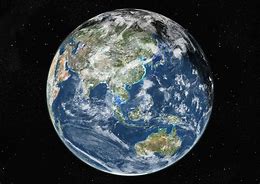 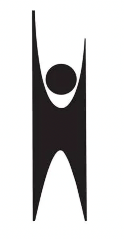 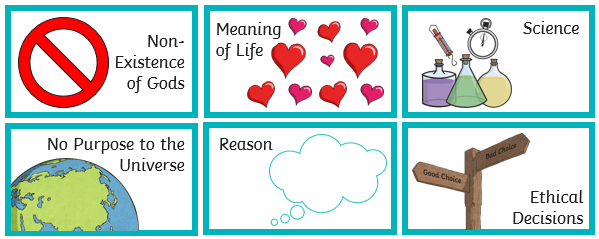 Prior learning Future LearningWhat is Humanism? – Y6Key VocabularyKey VocabularyHumanistSomeone who believes in the values of Humanism. HumanismA worldview which is not religious. Believe the world is a natural place, should be free to do what makes us happy, should be kind to people, animals and the planet. One life to live. ScienceLearning about the world through observing, questioning and carrying out experimentsEvidenceUsing facts to decide whether something is true or not true.EmpathyBeing able to understand and share the feelings of others. Golden RuleTo treat others as you wish to be treated yourself. Seen in many worldviews. Happy HumanThe logo of Humanists UK which has also been adopted by some other Humanists around the world. CelebrantSomeone who leads a special ceremony marking a life event including the welcoming of a baby, a wedding and a funeral. 